弥吉　光司　　　　２０１９．８/１５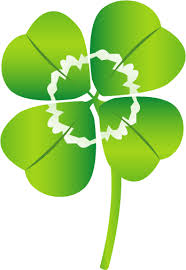 今年に入って、トイレが　こぼしたりがひどくなってきていたが7月に入って急に　行動が　うろうろだったり、　夜中に何かを食べたりがひどくなってきた。８月１日に脳外科を受診。認知の薬をだしていただいた。現在　みられる行動　食べる：　のど飴を　一袋食べてしまう（目の前にあるものは全部食べてしまう）　　　　　食事は、ごはんなどあまり食べない（パンは食べる、デイでは完食している）　　　　　ケーキをワンホール食べてしまう犬のサプリを食べてしまう　　　　　ドレッシングを　ビンごと　飲んでしまう　　　　　ふりかけをお薬みたいに飲む行動　：　母の薬を引出から出してきて　テーブルに並べている（口にしているかも）　　　　　意味なく二階にあがる　　　　　洋服の認識ができない（ブラウスを足にはく、暑いに日セーターを着ている）　　　　　デイの後、靴のまま、部屋をうろうろする　　　　　夜中、電気をつけたり消したりを　ひたすら繰り返す　　　　　母がデイで不在の時は　１日中　家の中をうろうろで落ち着かない　　　　　　　母には　反抗的で　言う事を聞かない　　　　　外に出ようとする　　　　　私と母の顔はわかるが　姉や孫はまったくわからない　　　　　食器でも箱でも、何でも　ごみを入れて回る　　　　　犬に布団をかけて　息ができないぐらい　くるんでしまう　　　　　犬を蹴るトイレ　　：トイレは１日　３０回は行く（夜中、１０回は行っている）　　　　　　　　ただし、毎回トイレの目的ではないみたい　　　　　　デイに行くのは　トイレの　場所に行くとものと思っている　　　　　　８月に入って、ほぼ大便は室内で失敗、壁につけてしまう　　　　　　　玄関ドアにむけて　排尿　　　　　　　２階に上がって　部屋で　排尿　　　　　　　８月より紙おむつに変更＝便でよごしてしまうと、脱いで台所のシンクに置く　　　　　　　ズボンはいつもトイレ後　濡れている　　　　　　　トイレのタオルを便器上の水が出る所に　ひきつめる　　　　　　　茶碗、フライパンなど　トイレに持っていく　　　　　　　便器中に　お茶碗、おはしをつける　　　　　　　便器の掃除ブラシを持ってまわる